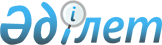 Шығыс Қазақстан облысы Көкпекті ауданы Самар ауылдық округінің Cамар ауылының құрамдас бөліктерін қайта атау туралыШығыс Қазақстан облысы Көкпекті ауданы Самар ауылдық округі әкімінің 2022 жылғы 6 мамырдағы № 2 шешімі. Қазақстан Республикасының Әділет министрлігінде 2022 жылғы 13 мамырда № 28041 болып тіркелді
      "Қазақстан Республикасының әкімшілік-аумақтық құрылысы туралы" Қазақстан Республикасының Заңының 14-бабы 4) тармақшасына, "Қазақстан Республикасындағы жергілікті мемлекеттік басқару және өзін-өзі басқару туралы" Қазақстан Республикасының Заңының 35-бабы 2-тармағына сәйкес, Самар ауылының тұрғындарының пікірін ескере отырып және облыстық ономастика комиссиясының 2021 жылдың 27 желтоқсанындағы қорытындысы негізінде, ШЕШТІМ:
      1. Шығыс Қазақстан облысы Көкпекті ауданы Самар ауылдық округінің Самар ауылының құрамдас бөліктері:
      Новоселов көшесі - Шәмші Қалдаяқов көшесіне;
      Солнечная көшесі - Шуақты көшесіне;
      Подгорная - 2 көшесі - Қалисатар Жотабаев көшесіне;
      Горный тұйық көшесі - Қыратты тұйық көшесіне қайта аталсын.
      2. "Самар ауылдық округі әкімінің аппараты" мемлекеттік мекемесі Қазақстан Республикасының заңнамасында белгіленген тәртіппен:
      1) осы шешімнің Қазақстан Республикасының Әділет министрлігінде мемлекеттік тіркелуін;
      2) осы шешімді оның ресми жарияланғанынан кейін Көкпекті ауданы әкімдігінің интернет-ресурсында орналастыруын қамтамасыз етсін.
      3. Осы шешімінің орындалуын бақылауды өзіме қалдырамын.
      4. Осы шешім оның алғашқы ресми жарияланған күнінен кейін күнтізбелік он күн өткен соң қолданысқа енгізіледі.
					© 2012. Қазақстан Республикасы Әділет министрлігінің «Қазақстан Республикасының Заңнама және құқықтық ақпарат институты» ШЖҚ РМК
				
      әкімі 

А. Кудербаев
